ЗВІТ про громадське обговорення проєкту освітньо-професійної програми «Міжнародне право» для першого (бакалаврського) рівня вищої освітиГромадське обговорення почалося у формі електронних консультацій.Проєкт ОПП «Міжнародне право» був розміщений усім зацікавленим стейкхолдерам на сайті університету.Активне долучилися до обговорення проєкту освітньої програми з числа роботодавців директор «Юридичної фірми Джи енд джи» Микола Гольбін,  начальник юридичної служби  Маріупольської філії ДП «Адміністрація морських портів України» Ольга Данилова та з науковців, кандидат юридичних наук, доцент Ольга Турченко.Під час обговорення робочою групою були враховані зауваження та пропозиції щодо проєкту. Стейкхолдери позитивно оцінили освітню програму як таку, що забезпечує комплексний та цільовий підходи до підготовки кваліфікованого бакалавра правника – міжнародника. Особливого значення у формуванні компетентностей мають система вибіркових дисциплін цільове спрямовані на оволодіння додаткових знань та дозволяють здобути поглиблені знання з правничих дисциплін та мають практичну спрямованість. За результатом позитивного опанування компетентностей за освітньою програмою «Міжнародне право», її випускники мають можливість здійснювати професійну діяльність на первинних посадах одразу після завершення навчання. Здобувачка четвертого курсу Маріупольського державного університету Анастасія Каратуманова, як представник стейкхолдерів - здобувачів, також висловила позитивне ставлення до внесення змін у систему практичної підготовки та розширення переліка освітніх компонентів вибіркової складової, спрямованих на розширення знань щодо правової регламентації відносин в умовах збройного конфлікту та на вирішення проблем повоєнного відновлення України.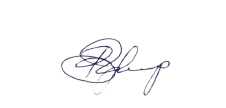 Гарант ОПП     	Вікторія ГРИГОР’ЄВА